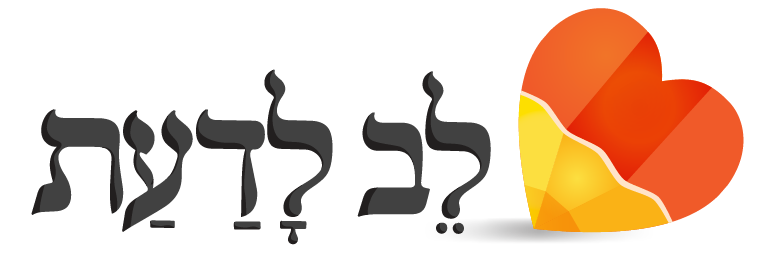 הנשר הגדול / דו"ח צפייה (1)1. א. לפי פרופ' קלנר, מדוע האדם החרדי הופתע מהדמויות שהשפיעו על הרמב"ם?________________________________________________________________________________________________________________________________________ב. איך ענה הרב זייני לשאלה על הישענות הרמב"ם על מקורות שאינם מהתורה? הסבר.________________________________________________________________________________________________________________________________________2.  לפי פרופ' סטרומוזה, מה מאפיין את דמותו של הרמב"ם? פרט. _____________________ ________________________________________________________________________________________________________________________________________3. באיזו שפה כתב הרמב"ם את פירוש המשניות? ובאילו אותיות? מה זה אומר על התרבות בה חי הרמב"ם? _____________________________________________________________ ________________________________________________________________________________________________________________________________________4. ממה עשוי הרקע של הדוברים השונים והאנימציה שמלווה את הסרט? מה זה אומר על תפיסתו של הבמאי את הרמב"ם? __________________________________________________ ________________________________________________________________________________________________________________________________________5. בפתיחת אחד הקטעים מופיע שמו של הרמב"ם, רבי משה בן מימון, מופיע בצורה אחרת. מהי הצורה, ומה מבקש הבמאי להביע בכך?_________________________________________________________________________________________________________________________________________________________________________________________________________